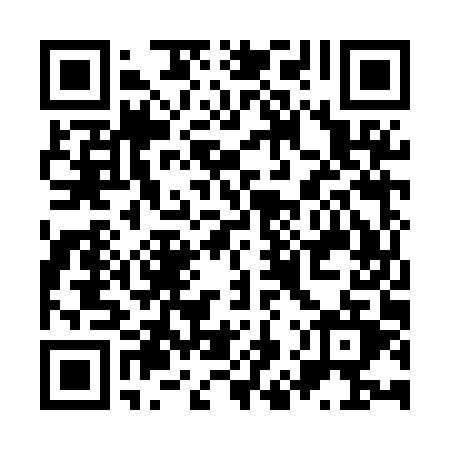 Prayer times for Koshnichari, BulgariaWed 1 May 2024 - Fri 31 May 2024High Latitude Method: Angle Based RulePrayer Calculation Method: Muslim World LeagueAsar Calculation Method: HanafiPrayer times provided by https://www.salahtimes.comDateDayFajrSunriseDhuhrAsrMaghribIsha1Wed4:156:071:116:108:1610:012Thu4:136:061:116:118:1710:033Fri4:116:051:116:118:1910:054Sat4:096:031:116:128:2010:065Sun4:076:021:116:138:2110:086Mon4:056:011:116:138:2210:107Tue4:035:591:116:148:2310:128Wed4:015:581:116:158:2410:139Thu4:005:571:116:158:2510:1510Fri3:585:561:116:168:2710:1711Sat3:565:541:116:168:2810:1912Sun3:545:531:116:178:2910:2013Mon3:525:521:116:188:3010:2214Tue3:505:511:116:188:3110:2415Wed3:495:501:116:198:3210:2516Thu3:475:491:116:208:3310:2717Fri3:455:481:116:208:3410:2918Sat3:435:471:116:218:3510:3019Sun3:425:461:116:218:3610:3220Mon3:405:451:116:228:3710:3421Tue3:395:441:116:238:3810:3522Wed3:375:441:116:238:3910:3723Thu3:355:431:116:248:4010:3924Fri3:345:421:116:248:4110:4025Sat3:325:411:116:258:4210:4226Sun3:315:411:126:258:4310:4327Mon3:305:401:126:268:4410:4528Tue3:285:391:126:268:4510:4629Wed3:275:391:126:278:4610:4830Thu3:265:381:126:288:4610:4931Fri3:255:371:126:288:4710:50